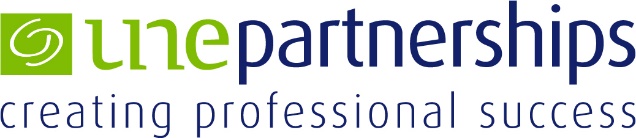 Large Account Management PlanKey InformationKey Information tells us what we need to know about the key account.Client organisationNameOrganisation profileA few lines, eg from their web site indicating who they are, what they sell, who are their clients, what are their key challenges. Demonstrate understanding of the business we are dealing with by answering the following questions.Global information - big picture, the world in which the major account operates.Where do they want to be in 5 years?Corporate information –size of business, number of employees, governance structure, key challenges, key competitors. What problems are they facing (economic, competition, legal/ethical, talent?)What is their training budget?How are staff training and development needs identified and supported?Who are the current training providers?How is training and development decision making handled – eg centralized or through line management?Key contactsOverview of relationship with UNEPOutline of our current offer/sStudy area/levelHow was the need Identified?Delivery methodologyApproximate size of the business to UNEP ie $$ and studentsDuration of relationshipHow does our offering impact their business?How have we shown value/ROI?UNEP Client Relationship Manager2018 management planAccount objectivesWhere we are trying to go with this client /what do we want from this client. EgMaintain annual spend of $KIntroduce new program to client in (discipline area/study level)Increase enrolments in existing program from n in 2017 to n in 2018.Increase spend in existing program to $KTarget income this periodTarget enrolments this periodAccount management strategyOutline of the approach with this client. How to we plan to get there. EgShaped opportunitiesKnown requirements for coming periodKey messagesRelationship objectives, (what do we want them to think about us)UNE Partnerships is the first training organisation we contact when we identify a training needUNE Partnerships offers high quality training programs delivered by well-respected industry professionals.Action listTraffic lightsTo give us a quick, accurate picture of our current position and how we should move forward.Eg against account objectives?Contact namePositionTelephoneEmailNotesEg Primary contactUNEP NamePositionTelephoneEmailNotesEg Primary contactActivityDueResponsibilityStatusNotes